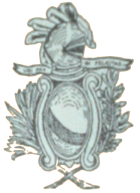 Provincia di Cuneo12030 SCARNAFIGI (Cuneo)GEC S.p.A. – Gestione Esazioni ConvenzionateCANCELLAZIONE DALL’ALBOAVVISO   La GEC SpA, già concessionaria del servizio di riscossione dei tributi per la Provincia di Cuneo, e oggi in liquidazione volontaria, è stata cancellata dall’albo dei concessionari della riscossione istituito presso il Ministero dell’Economia e delle Finanze. Il Comune di Scarnafigi subentra pertanto nella gestione della riscossione delle entrate ad essa affidate. Chiunque debba provvedere ad effettuare pagamenti per debiti nei confronti del Comune , su richieste pervenute da GEC SpA (avvisi di pagamento ed ingiunzioni), è in ogni caso tenuto al versamento di quanto dovuto mediante bonifico sul conto corrente bancario del Comune di Scarnafigi, codice IBAN IT 05 L 06295 46770 T20990010045.    Per maggiori informazioni è possibile rivolgersi all’Ufficio tributi al numero 0175/74101.IL SINDACOGHIGO RICCARDO